SOLUBILITY CHART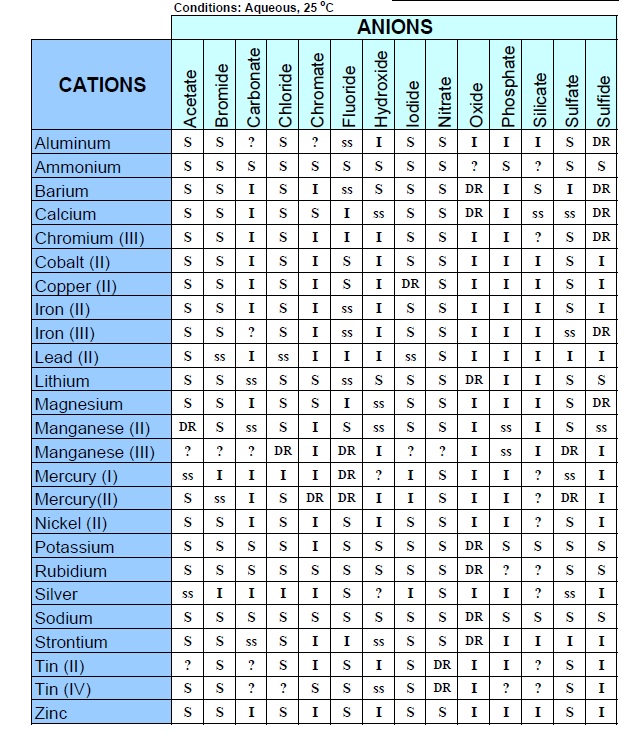 S= Soluble    I=Insoluble ss = slightly soluble  DR=reacts with water ?=doesn’t form/no info